Shanghai – A Mega City Case Study 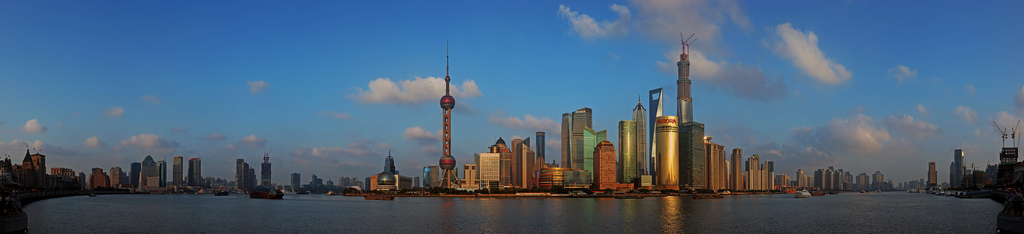 Syllabus Link: One case study of a contemporary mega-city experiencing rapid growthUse the handout and resources on the portal or google classroom to do a case study analysis of the growth of Shanghai:What? give an overview of the case study (discuss Shanghai as a megacity)and it’s growthWhere? give a specific relative location of Shanghai and show why this has helped it growWhen? provide a specific time frame for the growth of ShanghaiWhy? What are the causes for the growth of Shanghai? (think SEEP)Who? Who is/was affected?  Stakeholders?  Who is managing this?
Evaluate the growthSocial? Positive/negativeEconomic? Positive/negativeEnvironmental? Positive/negativePolitical? Positive/negativeCreate a quick mind map visual summary of the issue in the space below